Základní informace o projektuCíl projektu:Předmětem projektu jsou stavební úpravy a udržovací práce na objektu Junácká chata v Pozlovicích. Výsledkem projektu bude upravená sloužící ke svému účelu Junácká chata. Dojde ke zlepšení podmínek pro rozvoj spolkového života a volnočasových aktivit členů Junáka Pozlovice. V neposlední řadě bude mít pozitivní dopad na cílové skupiny, kterým budou lépe zabezpečené podmínky pro volnočasové aktivity v průběhu celého kalendářního roku. Výstupy projektu:V rámci projektu dojde k:Bourací práceZemní práce (odvodnění objektu odvodňovacími povrchovými žlaby)Lokální vyspravení základů, svislých konstrukcíKritéria pro monitoringDle Fiche a Žádosti o dotaciFotodokumentace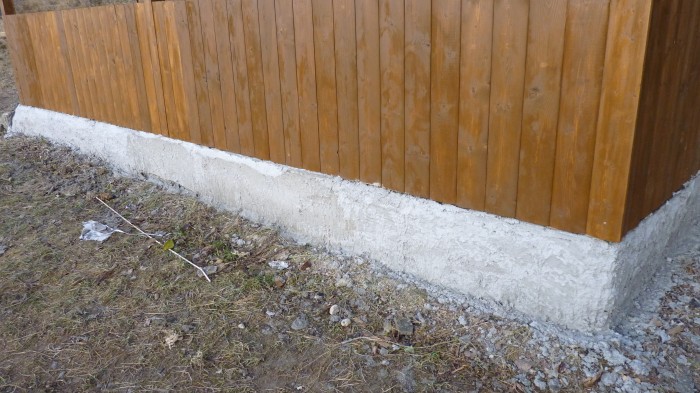 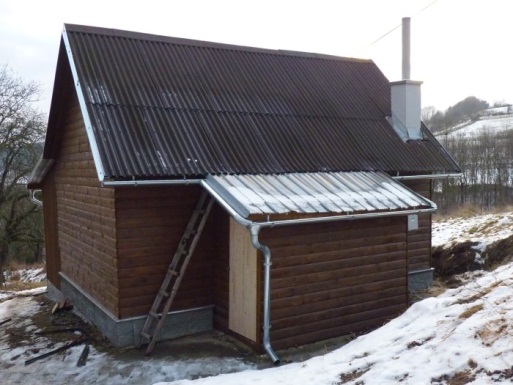 